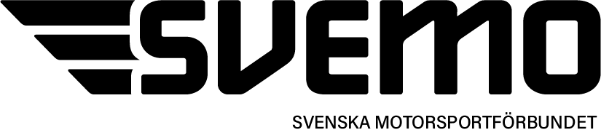 Proposition nr 2 till Svemo Förbundsmöte 2024Styrelsen vill att Förbundsmötet beslutar utföra justeringar i förbundets stadgar.Förslagen finns i medföljande stadgar och förklaring till önskade justeringar följer här nedan:KAPITEL  1  Allmänna bestämmelser  1§ ÄndamålHela förbundet ska även verka för att all verksamhet sker fri från matchfixning och otillåten vadhållning.KAPITEL  1  Allmänna bestämmelser  2§ OrganisationInnehållet förtydligas med namn på de regionala SDF som tillhör förbundet.KAPITEL  2  Förbundsmöte  1§ SammansättningSista datum för föreningar att erlägga årsavgift och i förekommande fall förseningsavgift ska vara 31 oktober.Förtydligas att styrelseledamot ej heller får väljas till suppleant.KAPITEL  2  Förbundsmöte   6§ ValbarhetKrav på medlemskap i Svemo ansluten förening gäller inte för revisorer.KAPITEL  3  Valberedningen  1§ SammansättningOrdet sammankallande ändras till ordförande samt ska valberedningen inom sig utse vice ordförande.KAPITEL  3  Valberedningen  4§ Tillkommer en ny paragraf om att valberedningen efter förfrågan ska vara styrelsen behjälplig med förslag på personer till olika organ.KAPITEL  6  Styrelsen  1§RF:s stadgar anger numera att styrelse och valberedning ska bestå av kvinnor och män samt att ettdera kön ska vara representerat med minst 40 procent. Vidare ska ordförande räknas som ledamot.Styrelsens sammansättning minskas med en ledamot och blir sammanlagt sju ledamöter. En ledamot väljs till ordförande och av övriga sex ledamöter väljs tre av vardera kön.Styrelsen motiverar minskningen av antal ledamöter med att styrelsen blir mer kostnadseffektiv, rekrytering av ledamöter underlättas samt möjlighet finns att vid behov adjungera ledamöter.KAPITEL  7  Specialidrottsdistriktsförbund (SDF)  1§ SDF:s indelning och verksamhetsområde.Komplettering av rubrik med uppdragsgivare samt uppgift om vilka som är SDF:s uppdragsgivare.KAPITEL  7  Specialidrottsdistriktsförbund (SDF)  2§ SDF:s stadgarTexten kompletteras med stadgemall för SDF.KAPITEL  8  Föreningar  1§  Medlemskap i förbundetFöreningen ska ha sin hemort i Sverige.KAPITEL  8  Föreningar  1§ Medlemskap i förbundet  punkt 6 och 7Associerad medlem borttages ur förbundets stadgar.Styrelsen anser att det finns inga förutsättningar att bli associerad medlem och sedan 2006 när begreppet infördes, har ingen förening eller intresseorganisation ansökt om medlemskap.KAPITEL  8  Föreningar  2§ Utträde och uteslutningFörening som vill lämna Svemo ska till anmälan bifoga protokollsutdrag från årsmöte där beslutet fattades.KAPITEL  8  Föreningar  5§ Årsavgift till förbundetDatum då årsavgift ska vara betald ändras till 31 mars. Orsak till ändring beror på att nuvarande datum 30 april inte är en ”bankdag” och innebär svårighet att stämma av inbetalningar.Sista dag att betala förseningsavgift ändras till 31 oktober.Utöver ovan föreslagna ändringar/tillägg finns ett antal mindre redaktionella justeringar.Styrelsen ber sålunda Förbundsmötet att ställa sig bakom styrelsens förslag till justeringar och fastställa Stadgar för Svenska Motorsportförbundet.Svenska MotorsportförbundetStyrelsenYttrandeÖvre Norra Motorsportförbundets styrelse föreslår att årsmötet tillstyrker propositionen.